Министерство образования и науки Пермского краяГБПОУ «Уральский химико-технологический колледж»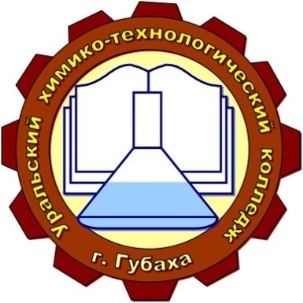 УЧЕБНАЯ ДИСЦИПЛИНА  «ИНОСТРАННЫЙ ЯЗЫК (АНГЛИЙСКИЙ)»Методические указания для обучающихся заочно в системесреднего профессионального образования по специальности      18.02.06 Химическая технология органических веществГубаха, 2022 г.           Методические указания для обучающихся заочно в системе среднего профессионального образования по специальности 18.02.06 Химическая технология органических веществ «Учебная дисциплина «Иностранный язык (Английский)» /Сост. О.Ф. Троицкая – Губаха: УХТК, 2022 – 36 с.Методические указания содержат программу курса, основные понятия, вопросы для самоконтроля и подготовки к экзамену, а также варианты и требования к написанию контрольной работы.Организация-разработчик: ГБПОУ «Уральский химико-технологический колледж»                       Разработчик: Троицкая Ольга Федоровна, преподаватель иностранного языкаСОДЕРЖАНИЕПОЯСНИТЕЛЬНАЯ ЗАПИСКАДанное методическое пособие предназначено для студентов заочной формы обучения, изучающих курс «Иностранный язык (Английский)» в образовательных учреждениях среднего профессионального образования. Оно разработано в соответствии с программой учебной дисциплины «Иностранный язык (Английский)», рассчитанной на освоение студентами обязательного лексического и грамматического минимума. Данное пособие имеет следующую структуру: тематический план; содержание программы курса с самостоятельной работой для обучающихся; требования к написанию контрольных работ; список рекомендуемой литературы и приложение. Для того чтобы добиться успеха в изучении иностранного языка, необходимо приступить к работе над языком с первых же дней занятий, заниматься языком систематически и выполнять все задания для самостоятельных работ, которые прилагаются к каждой теме курса.В результате освоения учебной дисциплины студент  должен уметь:- общаться (устно и письменно) на иностранном языке на профессиональные и повседневные темы;- переводить (со словарём) иностранные тексты профессиональной направленности; - самостоятельно совершенствовать устную и письменную речь, пополнять словарный запас.знать: - лексический (1200 – 1400 лексических единиц) и грамматический минимум, необходимый для чтения и перевода (со словарём) иностранных текстов профессиональной направленности.Данные методические указания имеют цель помочь обучающемуся в самостоятельной работе над развитием практических навыков чтения и перевода литературы по специальности на английском языке. Особенностью изучения иностранного языка в заочной системе обучения является то, что большая часть языкового материала должна прорабатываться самостоятельно. На аудиторные занятия отводится 12 часов, на самостоятельную работу – 160 часа. При заочной системе  обучения изучается тот же иностранный язык, который изучался в среднем учебном заведении.Поскольку обучающиеся  имеют иногда значительный перерыв в занятиях, и уровень их подготовки по иностранному языку различен, программа по английскому языку включает грамматический и лексический материал, необходимый для овладения умениями и навыками чтения литературы по специальности.Процесс изучения дисциплины направлен на формирование следующих компетенций у студента:ОК 1. Понимать сущность и социальную значимость своей будущей профессии, проявлять к ней устойчивый интерес.ОК 2. Организовывать собственную деятельность, выбирать типовые методы и способы выполнения профессиональных задач, оценивать их эффективность и качество.ОК 3. Принимать решения в стандартных и нестандартных ситуациях и нести за них ответственность.ОК 4. Осуществлять поиск и использование информации, необходимой для эффективного выполнения профессиональных задач, профессионального и личностного развития.ОК 5. Использовать информационно-коммуникационные технологии в профессиональной деятельности.ОК 6. Работать в коллективе и команде, эффективно общаться с коллегами, руководством, потребителями.ОК 7. Брать на себя ответственность за работу членов команды (подчиненных), результат выполнения заданий.ОК 8. Самостоятельно определять задачи профессионального и личностного развития, заниматься самообразованием, осознанно планировать повышение квалификации.ОК 9. Ориентироваться в условиях частой смены технологий в профессиональной деятельности.Заключительный этап работы по курсу «Иностранный язык (Английский)» предусматривает написание контрольной работы с привлечением как указанной в пособии, так и найденной самостоятельно дополнительной литературы. Изучение курса рассчитано на 3 года.Форму и сроки проведения аттестации определяет образовательное учреждение. К ней допускаются только те студенты-заочники, которые выполнили все виды учебных работ в соответствии с учебным планом.1 ТЕМАТИЧЕСКИЙ ПЛАН И СОДЕРЖАНИЕ УЧЕБНОЙ ДИСЦИПЛИНЫ «ИНОСТРАННЫЙ ЯЗЫК (АНГЛИЙСКИЙ)»2 МЕТОДИЧЕСКИЕ УКАЗАНИЯ ПО ИЗУЧЕНИЮ УЧЕБНОГО МАТЕРИАЛА ПО ТЕМАМРаздел 1.  Здоровье, спортТема 1.1 Правила здорового образа жизниСодержание: Лексический материал по теме. Грамматический материал: правила чтения согласных, правила чтения гласных под ударением, в безударном положении; местоимения: личные, притяжательные; временные формы глаголов группы Indefinite Active; притяжательный падеж существительных. Составление диалога  «Знакомство». Самостоятельная работа:  изучение английского алфавита, составление таблицы по чтению гласных в зависимости от типа слога, поиск и перевод сложноподчиненных предложений при чтении текста «Моя учёба», подготовка монологического высказывания по теме «Моя учеба в колледже».Вопросы для самоконтроля:1. Английский алфавит.2. Правила чтения согласных.3. Правила чтения гласных под ударением (4 типа слога).4. Местоимения: личные, притяжательные.5. Настоящее простое время. Образование, обстоятельства времени.6. Прошедшее простое время. Образование, обстоятельства времени.7. Будущее простое время. Образование, обстоятельства времени.8. Притяжательный падеж существительных.Раздел 2. Общественная жизньТема 2.1 Повседневное поведение, профессиональные навыки и уменияСодержание: Лексический материал по теме. Грамматический материал: оборот there is/are; употребление глаголов в Present Continuous; числительные; вопросительные предложения (порядок слов, вспомогательные глаголы, интонация).Самостоятельная работа:  работа с литературой и источниками сети Интернет.  Заполнение резюме/CV.Вопросы для самоконтроля:1. Оборот there is/are.2. Употребление глаголов в Present Continuous. 3. Числительные (порядковые, количественные). 4. Вопросительные предложения (порядок слов, вспомогательные глаголы, интонация).Раздел 1. Профессионально направленный модульТема 3.1 Защита окружающей среды. Природа (природные катастрофы)Содержание: Лексический материал по теме. Грамматический материал: числа; математические действия; даты; описание размеров объектов; сравнение времен Present Continuous/Present Simple и Present Perfect Continuous/Present Perfect; придаточные предложения; союзы; пассивный залог; условные предложения; неопределенно-личные предложения/предложения со сложным подлежащим; обороты с предлогами для составления делового письма.Самостоятельная работа:  перевод осложненных техническими и научными терминами текстов, создание словаря незнакомых технических терминов, составление делового письма, писем-запросов  по образцу. Вопросы для самоконтроля:1. Числа.2. Математические действия (сложение, вычитание, умножение и деление).3. Как произносятся даты.4. Описание размеров объектов.5. Сравнение времен Present Continuous/Present Simple и Present Perfect Continuous/Present Perfect.6. Придаточные предложения; условные предложения.7. Пассивный залог. 8.Неопределенно-личные предложения/предложения со сложным подлежащим.9. Обороты с предлогами для составления делового письма.3 МЕТОДИЧЕСКИЕ РЕКОМЕНДАЦИИ ПО ВЫПОЛНЕНИЮ И ОФОРМЛЕНИЮ КОНТРОЛЬНОЙ РАБОТЫКонтрольная работа является самостоятельной работой студента-заочника. Написание контрольной работы позволяет студенту более глубоко познакомиться с основными темами курса «Иностранный язык (Английский)», уяснить основные элементы лексико-грамматической модели английского языка и фактически начать подготовку к итоговой зачётной работе по дисциплине. Цель выполнения контрольной работы:глубоко усвоить теоретические положения курса «Иностранный язык (Английский)»;закрепить навыки самостоятельного изучения учебного курса;развить умение формировать собственные выводы по конкретному кругу вопросов.Требования, предъявляемые к работе:Контрольная работа должна:давать представление о том, насколько глубоко студент проработал вопросы по избранной теме;показать умение студента делать теоретические обобщения и практические выводы по избранной теме;отличаться логичностью, аргументированностью, достоверностью фактов, статистики, творческим подходом, научной объективностью;быть правильно оформленной (научный аппарат, язык, стиль, четкость структуры, аккуратность исполнения, ссылки) и представленной в надлежащие сроки.Написание контрольной работы требует от студента четкости, внимания и строгой организации своего труда. Тема контрольной работы выбирается по соответствию порядковому номеру списка обучающихся.Определив тему контрольной работы, следует «начитывать» материал, используя список литературы в программе курса. Чем больше будет проработано литературы, учебников, научных статей, различного рода вспомогательной и справочной литературы, тем содержательнее может быть работа.После того как у студента сложилось определенное представление о теме контрольной работы, следует составить план ответа к теоретическим вопросам работы и дальнейший поиск материала вести по плану.Следующий этап работы - аналитический: следует тщательно обдумать вопросы, взвесить точки зрения, существующие в научной литературе по данному вопросу, сопоставить их с фактами реальной действительности, с практикой. При написании работы необходимо соблюдать требования к ее оформлению.Контрольная работа по дисциплине «Иностранный язык (Английский)» оформляется следующим образом: рукописным – в тетради с полями, разборчивым почерком; на обложке тетради следует наклеить адресный бланк учебного заведения.             В конце работы следует поставить дату её выполнения и свою разборчивую подпись.            Работа может быть не зачтена, если она выполнена неразборчивым почерком, неаккуратно, с большим количеством ошибок, исправлений.            Если контрольная работа не будет зачтена, студент обязан её доработать и после этого сдать преподавателю.            Контрольная работа предоставляется на проверку не позднее, чем за месяц до начала экзаменационной сессии.            Контрольная работа, сданная позднее указанного срока, не проверяется.4 ВАРИАНТЫ КОНТРОЛЬНЫХ РАБОТВариант 1I. Напишите транскрипцию следующих слов. shame, sha m, joke, jam, cage, chess, peach, stretch, row, rainy, tune, but, butter, June, found, card, pass, past, park, port.II. Образуйте множественное число существительных.set, group, work, mouse, name, play, star, year, idea, ray, doctor, man, counter, child, leaf, knife, wife, tooth, ox, datum.III. Вставьте артикль a/an или the там, где необходимо. 1. `Is there ... bank near here?' `Yes, at ... end of ... street.' 2. ... sky is very clear tonight. I can see all ... stars. 3. `Where are ... children?' `They're in ... garden.' 4. After ... dinner we watched ... television. 5. Julia is ...doctor. Her husband is ... art teacher. IV. Перефразируйте следующие словосочетания и предложения, употребляя притяжательный падеж (Possessive Case). Перепишите преобразованные предложения и переведите предложения на русский язык.1. The room of my friend.2. I like the handwriting of this boy.3. The questions of my son.4. The children of my brother are at home.5. The wife of my brother.V. Поставьте глагол to be в нужную форму (Present Simple, Past simple, Future Simple). Перепишите предложения и переведите их на русский язык.1. How old …… Bob when he went to school?2. Last year we …… given a lot of written homework in English, but this year we …… given few exercises to be done in writing.3. Tomorrow at noon I …… at home, you can call me and I will answer all your questions.4. There …… a very interesting film on at our club last night.5. …… this your watch? – Yes it …….6. …… there …… a lecture tomorrow?VI. Употребите местоимения much, many, a lot of там, где это необходимо. Переведите.1. Jim loves films. He goes to the cinema ... . 2. Linda thinks TV is boring. She doesn't watch TV ... . 3. This road is very dangerous. There are ... accidents. 4. Quick! We must hurry. We haven't got ... time. 5. Do you drink ... coffee? VII. Раскройте скобки, употребляя глаголы в форме the Present Indefinite, the Past Indefinite или the Future Indefinite. Переведите.1. He ______________ (to clean) his teeth every day.2. We ______________ (to play) snowballs last winter.3. _____he ___________visit his granny yesterday?4. ______you ____ (to play) computer games every day?5. Tomorrow my mother ______________ (to buy) a new dress.6. Five months ago I ____________ (to swim) in the river.7. Yesterday he ____________ (to be) at the zoo.8. Helen usually __________ (to do) her homework at 7 pm.9. We ________________ (not to visit) friends every Sunday. 10. Next summer he ____________ (to be) at the zoo.VIII.  Употребите модальные глаголы can, may, must, could, should, can't, mustn't, needn't и переведите предложения на русский язык.1. … I take this book for a little? 2. I….. ski when I was young. 3. You … work more seriously. 4. He … answer the question. It’s not difficult. 5. You .... respect your parents. 6. My sister …. write this letter, she is very busy. 7. My sister …. write this letter. She’ll phone them. 8. You …. make notes in the books. IX. Употребите прилагательные и наречия, данные в скобках, в нужной степени сравнения. Переведите:1) My brother is much ... than myself. (young)2) The opera theatre is one of ... buildings in the city. (beautiful)3) The party was not so ... as I had expected. (funny)4) What is the ... news? (late)5) Yesterday I came home ... than usual. (late)X. Прочитайте и переведите текст письменно. Задайте к нему 3 вопроса по-английски.SportThe healthiest way of life for а person is constant movement and exercise.When exercise stops, illnesses quickly appear. But those who don't forget about sport have а happy and healthy life.It is necessary to distinguish amateur sport and professional sport. The most important difference is that professional sportsmen, on the one hand, try to win, to break records and to achieve great results because it brings them glory, fame and commercial success. Amateur sportsmen, on the other hand, go in for sport to bе healthy and feel well - and not to have а sport career.Вариант 2I. Напишите транскрипцию следующих слов. fine, yet, mainly, dean, fifth, thick, that, well, when, rail, write, soon, new, student, old, close, art, car, snow, last.II. Образуйте множественное число существительных.pen, table, letter, wife, wolf, country, man, child, boy, toy, mouse, foot, tooth, ox, datum, mother-in-law, piano, deer, map, dish.III. Вставьте артикль a/an или the там, где необходимо. 1. Who is ... best player in your team? 2. I don't watch ... television very often. 3. Jane is ... interesting person. You must meet her. 4. Peter and Mary have ... two children, ... boy and ... girl. ... boy is six years old, ... girl is three. 5. Who was ... first President of ... United States? IV. Перефразируйте следующие словосочетания и предложения, употребляя притяжательный падеж (Possessive Case ). Перепишите преобразованные предложения и переведите предложения на русский язык.1. The ball of the boy.2. This is the chair of my grandmother.3. The skateboard of that man.4. He was a friend of my cousin.5. Give me the books of these students.V. Поставьте глагол to be в нужную форму (Present Simple, Past Simple, Future Simple). Перепишите предложения и переведите их на русский язык.1. Now I …… free, but last week I ……. very busy.2. Today some pupils ……. absent, but yesterday they ……. all present at the lesson.3. Last month they ……. in the Hermitage. There …… an interesting exhibition.4. …… you …… at home tomorrow?5. Where …… you last night? I called you up several times, but there ……. no answer.6. Ann …… a student now, but three months ago she …… a schoolgirl.VI. Употребите местоимения much, many, a lot of там, где это необходимо. 1. Jim loves films. He goes to the cinema ..... . 2. Linda thinks TV is boring. She doesn't watch TV .... . 3. This road is very dangerous. There are ... accidents. 4. Quick! We must hurry. We haven't got ... time. 5. Do you drink ... coffee? VII. Раскройте скобки, употребляя глаголы в форме the Present Indefinite, the Past Indefinite или the Future Indefinite. Переведите.1. Tom ______________ (to get) a letter yesterday.2. Mary______________ (to read) a new book next week.3. I often ______________ (to visit) my friend in Moscow.4. Helen usually __________ (to do) her homework at 7 pm.5. Now he ____________ (to be) at the zoo.6. ____we _____ (to go) to the park tomorrow?7. ______he_____ (to play) computer games every day?8. Tomorrow they______________ (not be) at school.9. I_______________ (not to watch) TV yesterday.10. Tim _________________ (not to drink) hot milk every day.VIII.  Употребите модальные глаголы can, may, must, need и переведите предложения на русский язык.1. Peter ... return the book to the library. We all want to read it. 2. Why ... not you understand it? It is so easy. 3. ... we do the exercise at once? — Yes, you ... do it at once. 4. ... you pronounce this sound?5. You ... not have bought this meat: we have everything for dinner. 6. I ... not go out today: it is too cold. IX. Употребите прилагательные, данные в скобках, в нужной степени сравнения. Переведите.1. The Volga is………… (long) river in Europe.2. Life in the country is………… (relaxing) than in the city.3. He is one of………… (rich) people in the world.4. My house is………… (modern) than yours.5. The weather today is…………… (good) than it was yesterday.X. Прочитайте и переведите текст письменно. Задайте к нему 3 вопроса по-английски.SportOne of the simpliest and most ancient sports is running. It is an exercise which doesn't make you stronger (so your muscles don't become thicker), but it makes you more resistant to stress. This sport, like many others, improves your health and even cures some illnesses. If you are an amateur, you probably prefer jogging to running. Jogging is just like running, but here speed is not so important. Jogging is popular in Western countries. People jog several kilometers а day and found it very healthy. Doctors warm however, that jogging for more than twenty kilometers а week may bе harmful for the joints.Вариант 3I. Напишите транскрипцию следующих слов.work in shifts; work overtime; apply for a job; responsible for; satisfied with; fill in the application form; retire; resign.II. Образуйте множественное число существительных.A room, a shelf, a wrench, a wife, a glass, a suit, a toy, a lady, an arm, a book, a child, a foot, a goose, a mixture, an egg, a bus, a poster, a ruler, an eraser, a pencil.III. Вставьте артикль a/an или the там, где необходимо. 1. ... tennis is my favourite sport. I play once or twice ... week, but I'm not ... very good player. 2. I won't be home for dinner this evening. I'm meeting some friends after ... work and we're going to ... cinema. 3. ... unemployment is very high at the moment and it's very difficult for ... people to find ... work. 4. Carol is ... economist. She used to work in ... investment department of ... Lloyds Bank. Now she works for ... American bank in ... United States. 5. I don't really like staying at ... hotels, but last summer we spent a few days at ... very nice hotel by ... sea. IV. Перефразируйте следующие словосочетания и предложения, употребляя притяжательный падеж (Possessive Case ). Перепишите преобразованные предложения и переведите предложения на русский язык.1. The poems by Pushkin.2. The voice of this girl.3. The name of this girl is Jane.4. The new club of the workers.5. The letter of Pete.V. Поставьте глагол to be в нужную форму (Present Simple, Past simple, Future Simple ). Перепишите предложения и переведите их на русский язык.1. Ronald …… with family now. His sons …… so much excited. They have dot new toys from their father.2. Everybody in the family …… very glad to see him at home again.3. ……. your father in a restaurant yesterday?4. There ……. an international students’ club at the university.5. The house …… clean. There ……. dirty dishes on the kitchen table and in the sink. VI. Употребите местоимения much, many, a lot of там, это где необходимо. 1. Sue drinks ... tea. 2. We'll have to hurry. We haven't got ... time. 3. Did it cost ... to repair the car? 4. I don't know ... people in that town. 5. They've got so ... money they don't know what to do with it. VII. Раскройте скобки, употребляя глаголы в форме the Present Indefinite, the Past Indefinite или the Future Indefinite. Переведите.1. We … (go) roller-skating last Saturday.2. Our granny … (bake) meat-pies every weekend.3. We … (write) an essay tomorrow.4. I really … (enjoy) the opera yesterday.5. Where your husband … (work) five years ago?6. British people … (prefer) tea to coffee.7. Tom, you … (meet) me at the railway station next Sunday?8. Where she usually … (celebrate) her birthdays?9. … you (have) a big family?10. Newton … (invent) the telescope in 1668.VIII.  Употребите модальные глаголы can, may, must, need и переведите предложения на русский язык. ... you cut something without a knife? Everything is clear and you ... not go into details now. He ... not drink alcohol when he drives. Don't worry! I ... change a light bulb. By the end of the week I ... have finished writing my book. She ... not call the doctor again unless she feels worse.IX. Употребите прилагательные, данные в скобках, в нужной степени сравнения. Переведите.1. We should eat (healthy) food. 2. Today the streets aren’t as (clean) as they used to be. 3. It’s (bad) mistake he has ever made. 4. This man is (tall) than that one. 5. Asia is (large) than Australia.X. Прочитайте и переведите текст письменно. Задайте к нему 3 вопроса по-английски.SportIn this case the best solution is skiing. Skiing is а very good winter sport. Two main types саn bе divided in this kind of sport: mountain skiing and cross-country skiing. When Russian people say skiing, they mean cross-country skiing. But Englishmen mean mountain skiing. Both kinds of sport are popular, but in order to go down the ski slopes you need more professionalism. Besides these kinds of sports, there are games. Everyone knows such games as football, volleyball, basketball, hockey, tennis and others.Вариант 4I. Напишите транскрипцию следующих слов. lay off; fired; work for a big company; earn; get holiday pay; get sick pay; assemble; build; clean; cook; deliver; draw; grow; guard; help; operate; paint.II. Образуйте множественное число существительных. game, bag, zone, banch, glass, bridge, safe, goose, friendship, porcket, half, cube, carpet, tooth, roof, disk, child, phenomenon, basis, crisis.III. Вставьте артикль a/an или the там, где необходимо. 1. We’ve got ..... car. It is .....old car. I am going to clean .... car. 2. There is ..... nice bird in the tree.3. These are ...... textbooks. .... textbooks are new.  4. Can he play .... guitar?5. I enjoy taking .... photographs. I must show you ... photographs I took when I was on holiday. IV. Перефразируйте следующие словосочетания и предложения, употребляя притяжательный падеж (Possessive Case ). Перепишите преобразованные предложения и переведите предложения на русский язык.1. The songs of the children.2. The umbrella of my grandmother.3. It was the best holiday of my parents.4. The boats of the fishermen. 5. The opinion of the lawyer.V. Поставьте глагол to be в нужную форму (Present Simple, Past simple, Future Simple ). Перепишите предложения и переведите их на русский язык.1. There …… not any bread in the house. You should go and buy some.2. Vera …… afraid of snakes. I …… sorry. 3. My aunt …… very depressed last Sunday, because the weather ……. terrible.4. Where …… your books now? – They ……. in my bag.5. …… you from Moscow? – No, I …… from Tomsk.VI. Употребите местоимения much, many, a lot of там, это где необходимо. 1. There are ............ tomatoes in the fridge. 2. We have very ............ snow this winter. 3. How .................. money have you got? 4. Have you been to ................. countries? 5. You read ................... .VII. Раскройте скобки, употребляя глаголы в форме the Present Indefinite, the Past Indefinite или the Future Indefinite. Переведите.1. They (see) us tomorrow.2. He (finish) the work in April.3. We always (play) tennis on Saturdays.4. She (speak) several foreign languages.5. Ann and I (talk) over the telephone yesterday.6.  I (lose) my English book yesterday but (find) it later.7. Helen (work) very hard.8. She (study) in our class last semester.9. We (watch) television until eleven o’clock last night.10. Mr. and Mrs. Simpson (invite) all their friends and neighbors to a party last night.VIII.  Употребите модальные глаголы can, may, must, need и переведите предложения на русский язык.1. ... I take your pen? — Yes, please. 2. We ... not carry the bookcase upstairs: it is too heavy. 3. We ... not carry the bookcase upstairs ourselves: the workers will come and do it. 4. When ... you come to see us? — I ... come only on Sunday. 5. You ... interrupt the lecturer. It's rude and impolite.
6. My friend ... speak five languages.IX. Употребите прилагательные, данные в скобках, в нужной степени сравнения. Переведите.1. She speaks Italian (good) than English.2. Is the word “newspaper” (long) than the word “book”? 3. I like this picture ... of all. (good)4. Greg felt __________ (bad) yesterday than the day before.5. Chinese is (difficult) than English. X. Прочитайте и переведите текст письменно. Задайте к нему 3 вопроса по-английски.SportEveryone knows them and played at least one of these games. In some of them only two players take part (tennis), in others - а team of several players. These games improve velocity of reaction, ability to take quick decisions, and coordination. They are popular with children, who follow the older sportsmen and want to bе like them.Sport is so important for us, that lessons of physical training are included into school, college and university curriculums. Besides there are special schools, which prepare future sportsmen, trainers and Olympic champions.5 ВОПРОСЫ К ЗАЧЕТУ ПО УЧЕБНОЙ ДИСЦИПЛИНЕ «ИНОСТРАННЫЙ ЯЗЫК (АНГЛИЙСКИЙ)»1. Английский алфавит.2. Правила чтения согласных.3. Правила чтения гласных под ударением (4 типа слога).4. Местоимения: личные, притяжательные.5. Настоящее простое время. Образование, обстоятельства времени.6. Прошедшее простое время. Образование, обстоятельства времени.7. Будущее простое время. Образование, обстоятельства времени.8. Притяжательный падеж существительных.9. Оборот there is/are.10. Употребление глаголов в Present Continuous. 11. Числительные (порядковые, количественные). 12. Вопросительные предложения (порядок слов, вспомогательные глаголы, интонация).13. Числа.14. Математические действия (сложение, вычитание, умножение и деление).15. Как произносятся даты.16. Описание размеров объектов.17. Сравнение времен Present Continuous/Present Simple и Present Perfect Continuous/Present Perfect.18. Придаточные предложения; условные предложения.19. Пассивный залог. 20.Неопределенно-личные предложения/предложения со сложным подлежащим.21. Обороты с предлогами для составления делового письма.СПИСОК РЕКОМЕНДУЕМОЙ ЛИТЕРАТУРЫОсновная литература1. Агабекян, И.П. Английский язык для средних профессиональных заведений [Текст] / И.П. Агабекян – Ростов н/Д: Феникс, 2004.  -  320 с.2. Голубев, А.П. Английский язык [Текст]: учебное пособие / А.П.Голубев, Н.В. Балюк, И.Б.Смирнова – М.: Издательский центр «Академия»,  2009. – 336 с.3. Гроза, О.Л. Английский язык нового тысячелетия [Текст]: учебник английского языка для 11 класса общеобразовательных учреждений / О.Л.Гроза, О.Б. Дворецкая, Н.Ю. Казырбаева и др. – Обнинск: Титул, 2007. -192 с. 4. Кузовлев, В.П. Учебник английского языка для 10-11 классов (базовый уровень) [Текст] / В.П Кузовлев, Н.М. Лапа, Э.Ш. Перегудова и др.-М.: «Просвещение», 2002.- 336с.5.  Кузовлев, В.П. Рабочая тетрадь к учебнику английского языка для 10-11 классов (базовый уровень) [Текст] / В.П Кузовлев, Н.М. Лапа, Э.Ш. Перегудова и др - М.: «Просвещение», 2000. – 100с.6. Дэвид Бонами. Английский язык для будущих инженеров [Текст]: Учебное пособие/ Д.Бонами. Пер. с англ. Л.И.Кравцовой. – М.: Астрель, 2003. – 320 c. 7. Серебренникова, Э.И.  Английский язык для химиков [Текст] / Э.И.  Серебренникова,  И.Е. Круглякова. – М.:Издательский Дом Альянс, 2009.- 400  с.8. Лапицкий, А.Н. Англо-русский и русско-английский словарь [Текст] / А.Н. Лапицкий, М.В.Якимов. – Ростов н/Д: «Феникс», СПб: «Союз», 2005. – 576 с.9. Бутник, В.В.Современный англо-русский политехнический словарь [Текст] / В.В. Бутник. – М.: Вече, 2007. – 512 с. Дополнительная литература10. Sarah Cunningham. New Cutting Edge. Student’s Book. Elementary [Тext]/ Sarah Cunningham, Peter Moor – Pearson, 2008. – 175 c.11. Sarah Cunningham. New Cutting Edge. Student’s Book. Pre-intermediate [Тext] / Sarah Cunningham, Peter Moor – Pearson, 2008. – 174 c.12. Raymond Murphy. English Grammar in Use [Тext] / Raymond Murphy – Cambridge University Press, 1988. – 319 c.Интернет ресурсыwww.macmillanenglish.com www.britishcouncil.org/learning-elt-resources.htmwww.handoutsonline.comwww.enlish-to-go.com (for teachers and students)www.bbc.co.uk/videonation (authentic video clips on a variety of topics)www.icons.org.ukhttp://school-collection.edu.ruПРИЛОЖЕНИеАнглийский алфавитУдарные гласные
Число существительных (Number)1. Большинство существительных образуют форму множественного числа путем прибавления окончаний -s или -es. Окончание -s произносится [z] после звонких согласных, а также после ряда глухих согласных и [s] после глухих согласных:Окончание -es добавляется в следующих случаях:1) К существительным, оканчивающимся в единственном числе на буквы s, ss, х, sh, ch, tch. После шипящих и свистящих окончание -es читается [iz]:2) У существительных, оканчивающихся в единственном числе на у с предшествующим согласным, во множественном числе буква у меняется на i:3) К существительным, оканчивающимся в форме единственного числа на о:a hero - heroes, a potato - potatoes, Но: piano - pianos; photo - photos.Некоторые имена существительные образуют форму множественного числа вопреки общим правилам:1) Имена существительные, оканчивающиеся на букву -f(e), образуют множественное число путем прибавления окончания -(e)s, которое читается [z], при этом буква f меняется на v: half - halves, wife - wives,   life - lives, loaf - loaves,    knife - knives Ho: roof - roofs; chief - chiefs; handkerchief - hand-kerchiefs.2) Множественное число следующих существительных образуется путем изменения гласной корня без добавления: man- men, woman- women,  tooth- teeth, foot- feet, goose- geese, mouse- mice, louse- lice4) Множественное число существительных child (ребенок) и ох (бык) образуется прибавлением окончания -en, причем в слове child меняется также гласный основы [ai] - [i]: child-children; ox-oxen. Некоторые существительные, заимствованные из латинского и греческого языков, сохраняют формы множественного числа, которые они имели в этих языках:Артикль (The Article)Артикль - это служебное слово, которое не имеет самостоятельного значения и не переводится на русский язык. В английском языке два артикля: неопределенный (the indefinite article) - a, an и определенный (the definite article) - the. Неопределенный артикль имеет два варианта написания и произношения. Вариант а употребляется в тех случаях, когда следующее за артиклем слово начинается с согласного звука: a week, a minute, а good answer. Вариант an употребляется перед словами, начинающимися с гласного звука: an uncle, an apple, an old woman.Артикли ставятся перед существительными: the table, a window, the books I am reading. Если перед существительным стоит определение, то артикль,  ставится перед ним: a black dog, the school library, a good student.Неопределенный артикль обозначает один, любой предмет данного класса, определенный артикль - конкретный, определенный предмет.Неопределенный артикль а/аn образован от числительного one (один). Употребляется, с исчисляемыми существительными в единственном числе. Основные случаи употребления:1. При первом упоминании предмета в разговоре или повествовании: There is a man and a woman near our house.2. С глаголом to be для классификации людей, животных, вещей. Существительное является именной частью составного сказуемого. Pete is a clever student. My mother is a teacher.3. Для обозначения типичного представителя класса: A dog is a domestic animal.4. В восклицательных предложениях после what, such: What an interesting film! Such a nice girl!Определенный артикль the употребляется с исчисляемыми и неисчисляемыми существительными в единственном и множественном числе в следующих случаях:1. Если он относится только к определенному предмету или группе предметов в описываемой ситуации и когда из контекста ясно, о каком предмете (лице, явлении) идет речь: Nick is in the garden. The beds here are comfortable.Для обозначения всего класса однородных предметов, не выделяя предмет из ряда ему подобных: The rose is a beautiful flower. The dog is the friend of man.2. Для обозначения единственных в своем роде предметов: the sun, the earth, the moon, the sky, the galaxy, the universe.3. При обозначении предмета, о котором уже говорилось ранее: I’ve bought a house in Wales. The house is in an agricultural area.4. Для обозначения всей семьи: the Smiths, the Browns.Перед именами собственными, обозначающими определенные географические названия (моря, реки, океаны, пустыни, горные цепи, группы островов, области, страны, в названия которых входят нарицательные существительные): the Black Sea, the Baltic Sea, the Thames, the Volga, the Atlantic, the Pacific, the Sahara, the Alps, the Urals, the Azores, the Crimea, the United States, но: South Africa, North America.Перед некоторыми собственными названиями (музеи, театры, кинотеатры, гостиницы, оркестры, поп-группы, газеты, корабли): the National Gallery, the British Museum, the Royal Shakespeare (Theatre), the Savoy (Hotel), the Beatles, the Guardian, the Titanic.5. Когда перед существительным стоит порядковое числительное: Не is the first man to climb this mountain.6. Когда перед существительным стоит прилагательное в превосходной степени: This is the shortest way to the river.7. Когда перед существительным стоит одно из прилагательных: following, last, next, same, very (тот же самый, именно тот), only (единственный):Write down the following sentences. Ann is the only child of her parents. They’ ve made the same mistake again.8. Перед названиями стран света: the North, the South, the East, the West.9. Перед названиями музыкальных инструментов: the piano, the guitar. Can she play the piano?10. Со словами cinema, theatre, radio, television.  We went to the cinema last night. They often listen to the radio.Артикли не употребляются с исчисляемыми существительными в следующих случаях:1. Перед исчисляемыми существительными во множественном числе: I like dogs.Если существительное является обращением: Children, be quiet! Doctor, shall I take this medicine?2. Перед словами father, mother, uncle, aunt в высказываниях членов семьи: Mother asks you to help her.3. Перед названием дней недели, месяцев и времен года, праздников: Spring is my favourite season. I’ll call you on Monday. Christmas is a very popular holiday. Но: названия месяцев и времен года употребляются с определенным артиклем при наличии ограничительных определений или ситуаций: The winter of 1941 was very cold. The summer was very hot.4. Перед существительными breakfast, dinner, lunch, supper: Have you had breakfast? What did you have for dinner? Но: в конкретной ситуации эти существительные употребляются с определенным артиклем: Did you like the dinner? I cooked it myself. Неисчисляемые существительные (отвлеченные и вещественные) употребляются, как правило, без артиклей: I like music. Let’s do literature together tonight. Если отвлеченные и вещественные существительные имеют при себе ограничительные определения или уточняются ситуацией, они употребляются с определенным артиклем. Pass me the sugar, please. They were ready to defend the freedom of their country.5. Имена собственные употребляются, как правило, без артиклей: Simon, Mary, Moscow, England, Oxford Street. Слова hospital (больница), prison (тюрьма), school (школа), university (университет), college (колледж), church (церковь) употребляются без артикля, когда речь идет о соответствующих общественных институтах, а не зданиях, а также в выражениях, описывающих действия соответственно: больного, заключенного, ученика, студента университета или колледжа, прихожанина в церкви. Ср., Nick is ill, he is in hospital. Ho: Sam is not ill, he came to the hospital to visit Nick. Don is in prison for robbery. Ho: Don’s mother went to the prison to visit his son. Hank left school and went to university. Ho: Hank’s parents came to the school to speak to his teachers. Hank’s parents wanted to see the university. Mrs. Dobson goes to church every Sunday. Ho: They asked him to come to the church to repair the door.6. В выражениях to go to bed, to be in bed to stay in bed, to go to work, to be at work, to start work, to finish work, to go home, to come home, to be at home, to stay at home артикли не употребляются.Прилагательное (Adjective)Прилагательные обозначают признаки, качества или свойства предметов. В английском языке есть простые прилагательные (Simple Adjectives) - nice, small, strong; производные прилагательные (Derived Adjectives) - dirty, childish, friendly, useful; и сложные (составные) (Compound Adjectives) - light- blue, red-hot, good-looking.Прилагательные в английском языке не изменяются по числам, родам и падежам, не имеют кратких форм.  А white cat. Белая кошка. Two white cats. Две белых кошки. A very hot potato. Очень горячая картофелина. Three hot potatoes. Три горячих картофелины.Степени сравнения прилагательных (Degrees of comparisons of adjectives)В английском языке, как и в русском, качественные прилагательные имеют три степени сравнения: положительную (the Positive Degree), сравнительную (the Comparative Degree) и превосходную (the Superlative Degree).Образование степеней сравнения прилагательных.Форма положительной степени прилагательного не имеет какого-либо специального окончания: small, big, easy, difficult. Формы сравнительной и превосходной степени могут быть простыми и сложными.Простые формы образуются от односложных и двусложных прилагательных. Сложные формы образуются от многосложных прилагательных.Простые формы сравнительной и превосходной степени образуются путем прибавления суффиксов -еr (для сравнительной степени) и -est (для превосходной степени) к форме положительной степени прилагательного. Перед прилагательными в превосходной степени ставится определенный артикль the.При сравнении степени качества одного предмета со степенью качества другого употребляется союз than (чем). This house is larger than that. - Этот дом больше, чем тот.Модальные глаголы и их эквивалентыВременные формы глаголов группы Indefinite ActivePresent Simple - простое настоящее времяВремя Present Simple обозначает действие в настоящем в широком смысле слова. Оно употребляется для обозначения обычных, регулярно повторяющихся или постоянных действий, например, когда мы говорим о чьих-либо привычках, режиме дня, расписании и т. д., т. е. Present Simple обозначает действия, которые происходят в настоящее время, но не привязаны именно к моменту речи.Простое настоящее время в английском языке обычно используется с обстоятельствами: always – всегда, often – часто, usually – обычно, sometimes – иногда, occasionally – время от времени, seldom – редко, ever – когда-либо, never – никогда, every day – каждый день. Образование Present SimpleУтвердительные предложения:Вопросительные предложения:Отрицательные предложения:Past Simple - простое прошедшее времяВремя Past Simple используется для обозначения действия, которое произошло в определенное время в прошлом и время совершения которого уже истекло.Для уточнения момента совершения действия в прошлом при использовании времени Past Simple обычно используются такие слова, как:five days ago – пять дней назад     last year – в прошлом годуyesterday – вчера                             the day before yesterday – позавчера          in 1980 – в 1980 году Образование Past SimpleУтвердительные предложения:Вопросительные предложения:Отрицательные предложения:Future Simple - простое будущее времяВремя Future Simple ссылается на действие, которое совершится в неопределенном или отдаленном будущем.Простое будущее время в английском языке обычно используется с обстоятельствами:  tomorrow – завтра      next year – в следующем году   in five years – через пять лет                       in 2095 – в 2095 годуОбразование Future SimpleУтвердительные предложения:Вопросительные предложения:Отрицательные предложения:Рассмотрено и одобреноУТВЕРЖДАЮна заседании ПЦК ОО, ОГСЭ и ЕНЗам. директора№     от            2022 г.Галимова Ю.А. ________Председатель ПЦК«____»____________2022 г.Рамазанова Н.С. ___________      Пояснительная записка                                                                   Тематический план и содержание учебной дисциплины «Иностранный язык (Английский)»Методические указания по изучению учебного материала по темам Методические рекомендации по выполнению и оформлению контрольной работыВарианты контрольных работ Вопросы к зачету по учебной дисциплине Английский язык        Список рекомендуемой литературыПриложение                                                                                            4781112232426№ раздела и темыНаименование разделов и темРаздел 1  Здоровье, спорт Тема 1.1Правила здорового образа жизниВводно-коррективный курс. Правила чтения гласных под ударением, в безударном положении. Местоимения: личные, притяжательные. Временные формы глаголов группы Indefinite Active.Притяжательный падеж существительных. Раздел 2Общественная жизньТема 2.1Повседневное поведение, профессиональные навыки и уменияОборот there is/are. Употребление глаголов в Present Continuous.Числительные. Вопросительные предложения (порядок слов, вспомогательные глаголы, интонация).Раздел 3Профессионально направленный модульТема 3.1Защита окружающей среды. Природа (природные катастрофы)Числа. Математические действия. Даты. Описание размеров объектов.Present Continuous/Present Simple. Present Perfect Continuous/ Present Perfect. Придаточные предложения, союзы. Пассивный залог. Условные предложения. Неопределенно-личные предложения/ предложения со сложным подлежащим. Обороты с предлогами для составления делового письма.A a [ei]
B b [bi:]
C c [si:]
D d [di:]
E e [i:]
F f [ef]
G g [i:]
H h [ei]
I i [ai]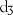 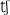 J j [ei]
K k [kei]
L l [el]
M m [em]
N n [en]
O o [u]
P p [pi:]
Q q [kju:]
R r [a:(r)]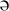 S s [es]
T t [ti:]
U u [ju:]
V v [vi:]
W w ['dblju:]
X x [eks]
Y y [wai]
Z z [zed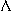 Тип слогаAaEeIiOoUuYyОткрытый слог[ei]case[i:]she[aı]

line[əʊ]

zone[ju:]

nude[aı]

myЗакрытый слог[æ]tank[e]

bet[ı]

bit[ɒ]

lot[ʌ]

cut[ı]

mythГласный + r и гласный + согласный[ɑ:]carpark[ɜ:]

her

term[ɜ:]

sir

third[ᴐ:]

or

born[ɜ:]

fur

burn[ɜ:]

CyrdГласный + r + гласный[eə]

vary[iə]

mere[aıə]

hire[ᴐ:]

story[juə]

pure[aiə]

tyre[z][z][s]pen - pens ball - balls friend - friendsday - days boy - boys  tie - tiesdesk - desks ship - ships part - parts[izl[iz]bus - buses class - classes fox - foxesdish - dishes bench - benches match - matchesa city cities	                       a lady  ladiesa cry cries	 a babybabiescactus cactifocus focifungus funginucleus nucleisyllabus syllabi phenomenon phenomenaПоложительная степеньСравнительная степеньПревосходная степеньcoldcolder(the) coldestbigbigger(the) biggesteasyeasier(the) easiestlargelarger(the) largestСложные формы сравнительной и превосходной степени образуются путем постановки служебных слов more и (the) most перед положительной степенью прилагательногоСложные формы сравнительной и превосходной степени образуются путем постановки служебных слов more и (the) most перед положительной степенью прилагательногоСложные формы сравнительной и превосходной степени образуются путем постановки служебных слов more и (the) most перед положительной степенью прилагательногоПоложительная степеньСравнительная степеньПревосходная степеньbeautifulmore beautiful(the) most beautifulcomfortablemorecomfortable(the) most comfortableНекоторые прилагательные образуют степени сравнения не по правилу:Некоторые прилагательные образуют степени сравнения не по правилу:Некоторые прилагательные образуют степени сравнения не по правилу:Положительная степеньСравнительная степеньПревосходная степеньgood - хорошийbetter - лучше(the) best - самый лучшийbad - плохойworse - хуже(the) worst - самый плохойlittle - маленькийless - меньше(the) least - самый маленькийГлагол Значение Present Past Futurecan/could1.умение, способность2. возможность3. просьба в вежливой формеI can translate it.Could you please translate the article?I could translate articles when I was at school.must 1.обязанность, моральный долг2. приказ3. уверенное предположениеI must translate this article.You must translate the article.He must be translating right now.May/might1.Разрешение2. Неуверенное предположениеI may translate it.(1. Мне можно перевести это. 2. Я, может быть, переведу это.)He said I might translate it.I playWe playYou playYou playHe / she / it playsThey playDo I play?Do we play?Do you play?Do you play?Does he / she / it play?Do they play?I do not playWe do not playYou do not playYou do not playHe / she / it does not playThey do not playI playedWe playedYou playedYou playedHe / she / it playedThey playedDid I play?Did we play?Did you play?Did you play?Did he / she / it play?Did they play?I did not playWe did not playYou did not playYou did not playHe / she / it did not playThey did not playI will playWe will playYou will playYou will playHe / she / it will playThey will playWill I play?Will we play?Will you play?Will you play?Will he / she / it play?Will they play?I will not playWe will not playYou will not playYou will not playHe / she / it will not playThey will not play